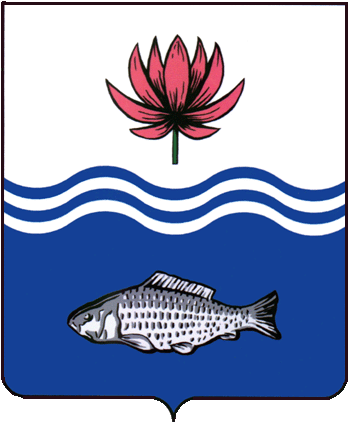 АДМИНИСТРАЦИЯ МО "ВОЛОДАРСКИЙ РАЙОН"АСТРАХАНСКОЙ ОБЛАСТИРАСПОРЯЖЕНИЕОб утверждении муниципального задания МБОУ «Козловская СОШ»В соответствии с Федеральным законом от 08.05.2010г. № 83-ФЗ «О внесении изменений в отдельные законодательные акты Российской Федерации в связи с совершенствованием правового положения государственных (муниципальных) учреждений» и Федеральным законом от 12.01.1996 года                   № 7-ФЗ « О некоммерческих организациях»:1.Утвердить муниципальное задание МБОУ «Козловская СОШ» (приложение №1).2.Отделу образования администрации МО «Володарский район» (Джумартов) осуществлять контроль за надлежащим исполнением МБОУ «Козловская СОШ» доведенного муниципального задания.3.МБОУ «Козловская СОШ» (Джанкулов):-обеспечить предоставление услуг в соответствии с доведенным муниципальным заданием;-обеспечить соблюдение требований к качеству и объему предоставляемых муниципальных услуг.4.Финансово - экономическому управлению администрации                       МО «Володарский район» (Дюсембаева) осуществлять финансовое обеспечение выполнения установленного муниципального задания в виде субсидий бюджета МО «Володарский район».5.Сектору информационных технологий организационного отдела администрации МО «Володарский район» (Лукманов) разместить настоящее распоряжение на официальном сайте администрации МО «Володарский район».6.Контроль за исполнением настоящего распоряжения возложить на заместителя главы администрации МО «Володарский район» по социальной политике Т.А. Афанасьеву.Глава администрации					                   Б.Г. Миндиев                                                                                                                                                                                                                   Приложение № 1к распоряжению администрации МО «Володарский район»от 31.12.2015 г. № 1081-р        Муниципальное заданиеМуниципального  бюджетного общеобразовательного  учреждения «Козловская СОШ» На 2016 годНаименование государственной услуги (работы):             -  Услуги  дошкольного образования и воспитания            -  Услуги начального общего образования-	Услуги основного общего образования -	Услуги среднего (полного) общего образования-	Услуги дополнительного образования-	Услуги по обеспечению проживания обучающихся, воспитанниковВыписка из реестра расходных обязательств МО «Володарский район» по расходным обязательствам, исполнение которых необходимо для выполнения  муниципального  задания (см. Приложение 1)Потребители муниципальные услуги (работы):  4. Показатели, характеризующие  качество и (или) объем (содержание), состав оказываемых государственных услуг (выполняемых работ)4.1.Показатели качества оказываемой  муниципальной  услуги (выполняемой работы).4.2. Показатели, характеризующие объем (содержание), состав оказываемой  муниципальной  услуги (выполняемой работы)Требования к материально-техническому обеспечению оказания  муниципальной  услуги (выполнения работы)Нормативные правовые акты и иные документы, устанавливающие требования к материально-техническому обеспечению оказания муниципальной  услуги (выполнения работы)Для всех видов услуг:Закон РФ "Об образовании" от 29  декабря 2012 г. № 273 -ФЗ.Закон Астраханской области «Об образовании в Астраханской области» от 14.10.2013 № 51/2013-ОЗ.Приказ Министерства образования и науки РФ от 30 августа 2013 г. №1015 «Об утверждении порядка организации и осуществления образовательной деятельности по основным общеобразовательным программам – образовательным программам начального общего, основного общего и среднего общего образования».СанПиН 2.4.2.2821-10  «Санитарно-эпидемиологические требования к условиям и организации обучения  в общеобразовательных учреждениях».СанПиН 2.4.5.2409-08 Санитарно-эпидемиологические требования к организации питания обучающихся в общеобразовательных учреждениях, учреждениях начального и среднего профессионального образования.СНиП 2.08.02-89 "Общественные здания и сооружения".СанПиН 2.2.1/2.1.1.1076-01 Гигиенические требования к инсоляции и солнцезащите помещений жилых и общественных зданий и территории.СанПиН 2.2.1/2.1.1.1278-03 Гигиенические требования к естественному, искусственному и совмещенному освещению жилых и общественных зданий.Правила пожарной безопасности в Российской Федерации (ППБ 01-03) приказ Министерства РФ по ГО и ЧС от 18.06.2003 № 313 .ГОСТ 30331.1-95/ГОСТ Р 50571.1-93 Электроустановки зданий. Основные положения .СНиП 21-01-97* Пожарная безопасность зданий и сооружений .Правила пожарной безопасности для общеобразовательных школ, профессионально-технических училищ, школ-интернатов, детских домов, дошкольных, внешкольных и других учебно-воспитательных учреждений ППБ-101-89 (утвержденные Приказом Гособразования СССР 04.07.1989 № 541 с изменениями от 27.07.2006г.)НПБ 110-03 Перечень зданий, сооружений, помещений и оборудования, подлежащих защите автоматическими установками пожаротушения и автоматической пожарной сигнализациейНПБ 104-03 Системы оповещения и управления эвакуацией людей при пожарах в зданиях и сооруженияхТребования к наличию и состоянию имущества (для всех видов услуг)Требования к квалификации и опыту персонала (для всех видов услуг)      5.Порядок оказания  муниципальной услуги (выполнения работы)Нормативный правовой акт об утверждении административного регламента исполнения  муниципальных функций (предоставления  муниципальных услуг, выполнения работ)  - не предусмотренОсновные процедуры оказания  муниципальной услуги (выполнения работы)5.3. Порядок информирования потенциальных потребителей оказываемой  муниципальной  услуги ( для всех видов услуг)
5.4. Основания (условия) для приостановления исполнения  муниципального задания ( для всех видов услуг)5.5. Основания (условия) для досрочного прекращения исполнения  муниципального  задания ( для всех видов услуг)6. Предельные цены (тарифы) на оплату  муниципальной  услуги6.1. Значения предельных цен (тарифов)6.2. Уполномоченный орган, устанавливающий предельные цены (тарифы) на оплату  муниципальной  услуги либо порядок их установления- Министерство образования и науки Астраханской области-Муниципальное  образование «Володарский район»7. Порядок контроля за исполнением  муниципального  задания8. Требования к отчетности об исполнении  муниципального задания8.1. Форма отчета об исполнении  муниципального задания8.2. Сроки предоставления отчетов об исполнении  муниципального  заданияутверждаются распоряжением МО «Володарский район»8.3. Иные требования к отчетности об исполнении  муниципального задания __________________________________________________________________________________________9. Иная информация, необходимая для исполнения (контроля за исполнением)  муниципального образования задания.Выписка  из  реестра расходных обязательств муниципального образования «Володарский район» по расходным  обязательствам,  исполнение  которых  необходимо  для выполнения  муниципального  задания по предоставлению услугВерно:от 31.12.2015 г.N 1081-рНаименование категории потребителейОснова предоставления (безвозмездная, частично платная, платная)отчетный  
финансовый 
2014гтекущий  
финансовый год2015г  очередной  
финансовый 
2016гПроживающие на территории Володарского района  дети  в возрасте от 1 до 6 лет, не имеющих медицинских противопоказаний390395400Проживающие на территории Володарского района  дети  в возрасте от 1 года до 6 лет, с ограниченными возможностями здоровья443Проживающие на территории Володарского района  дети младшего школьного возраста, не имеющие  медицинских противопоказаний и отклонений в развитии195205215Проживающие на территории Володарского района  дети  достигшие школьного возраста, с ограниченными возможностями здоровья555Проживающие на территории  Володарского района дети,   прошедшие соответствующий отбор и не имеющие  медицинских противопоказаний и отклонений в развитии (5-9 классы)безвозмездная220225240Проживающие на территории Володарского района дети, имеющие основное общее образование, прошедшие соответствующий отбор и не имеющие  медицинских противопоказаний и отклонений в развитии (10-11 классы)безвозмездная555560Обучающиеся, воспитанники интерната, желающие получить дополнительное образованиебезвозмездная198210215Обучающиеся, воспитанники, нуждающиеся в проживании в интернатебезвозмездная---Наименование показателяЕдиница измеренияЗначение показателей качества оказания муниципальных услугЗначение показателей качества оказания муниципальных услугЗначение показателей качества оказания муниципальных услугИсточник информации о значении показателя (исходных данных для расчета)Наименование показателяЕдиница измеренияотчетный  
финансовый 
год (2014)текущий  
финансовый год  (2015)очередной  
финансовый 
год  (2016)Наличие обоснованных жалоб   воспитанников, их родителей (законных представителей) на действия работников  учрежденияКоличество жалоб в год000Данные учреждения, результаты проверокКоличество случаев отказа в оказании услуги, связанных с отсутствием бюджетных местШт.---Данные учреждения, результаты проверокДоля педагогов, имеющих I  и высшую квалификационную категорию%888888Данные учреждения,Форма статистической отчетностиСредняя наполняемость группычеловек181818Данные учреждения,Форма статистической отчетностиСохранность контингента  воспитанников%100100100Данные учреждения,Форма статистической отчетностиНаличие обоснованных жалоб  обучающихся, воспитанников, их родителей (законных представителей) на действия работников  учрежденияКоличество жалоб в год000Данные учреждения, результаты проверокКоличество случаев отказа в оказании услуги, связанных с отсутствием бюджетных местШт.000Данные учреждения, результаты проверокДоля педагогов, имеющих I  и высшую квалификационную категорию%100%100%100%Данные учреждения,Форма статистической отчетностиСредняя наполняемость классачеловек161616Данные учреждения,Форма статистической отчетностиСохранность контингента обучающихся, воспитанников%100100100Данные учреждения,Форма статистической отчетностиНаличие обоснованных жалоб  обучающихся, воспитанников, их родителей (законных представителей) на действия работников  учрежденияКоличество жалоб в год000Данные учреждения, результаты проверокКоличество случаев отказа в оказании услуги, связанных с отсутствием бюджетных местШт.000Данные учреждения, результаты проверокДоля педагогов, имеющих I  и высшую квалификационную категорию%959597Данные учреждения,Форма статистической отчетностиСредняя наполняемость классачеловек181919Данные учреждения,Форма статистической отчетностиСохранность контингента обучающихся, воспитанников%100100100Данные учреждения,Форма статистической отчетностиНаличие обоснованных жалоб  обучающихся, воспитанников, их родителей (законных представителей) на действия работников  учрежденияКоличество жалоб в год000Данные учреждения, результаты проверокКоличество случаев отказа в оказании услуги, связанных с отсутствием бюджетных местШт.000Данные учреждения, результаты проверокДоля педагогов, имеющих I  и высшую квалификационную категорию%9595100Данные учреждения,Форма статистической отчетностиСредняя наполняемость классачеловек181818Данные учреждения,Форма статистической отчетностиСохранность контингента обучающихся, воспитанников%100100100Данные учреждения,Форма статистической отчетностиДоля выпускников, успешно освоивших образовательную программу в соответствии с федеральным компонентом государственного стандарта%9495100Данные учреждения,Форма статистической отчетностиНаличие обоснованных жалоб  обучающихся, воспитанников, их родителей (законных представителей) на действия работников  учрежденияКоличество жалоб в годДанные учреждения, результаты проверокДоля обучающихся, воспитанников, охваченных дополнительным образованием%434447Данные учреждения, результаты проверокФорма статистических данныхДоля помещений, соответствующая требованиям СанПиН%Данные учрежденияПлощадь социально-бытовых помещений, ориентированных на условия, приближенные к семейным, на одного обучающегося, воспитанникакв. мДанные учрежденияНаименование показателяЕдиница измеренияЕдиница измеренияЗначение показателя объема (содержания), состава оказываемой  муниципальной услуги (выполняемой  работы)                      Значение показателя объема (содержания), состава оказываемой  муниципальной услуги (выполняемой  работы)                      Значение показателя объема (содержания), состава оказываемой  муниципальной услуги (выполняемой  работы)                      Значение показателя объема (содержания), состава оказываемой  муниципальной услуги (выполняемой  работы)                      Источник информации о значении показателя (исходных данных для расчета)Наименование показателяЕдиница измеренияЕдиница измеренияотчетный  
финансовый 
год (2014)текущий  
финансовый год  (2015)очередной  
финансовый 
год  (2016)очередной  
финансовый 
год  (2016)Источник информации о значении показателя (исходных данных для расчета)Количество воспитанников дошкольного возраста171171159160Количество обучающихся, воспитанников (1-4 классы)160172175Данные учреждения, результаты проверокФорма статистических данныхДанные учреждения, результаты проверокФорма статистических данныхКоличество обучающихся, воспитанников (5-9 классы)человекчеловек180180186Данные учреждения, результаты проверокФорма статистических данныхДанные учреждения, результаты проверокФорма статистических данныхКоличество обучающихся, воспитанников (10-11 классы)человекчеловек332735Данные учреждения, результаты проверокФорма статистических данныхДанные учреждения, результаты проверокФорма статистических данныхКоличество обучающихся, воспитанников, получающих дополнительное образованиечеловекчеловек172180186Данные учреждения, результаты проверокДанные учреждения, результаты проверокКоличество обучающихся, воспитанников, проживающих в интернатечеловекчеловекДанные учреждения, результаты проверокДанные учреждения, результаты проверокВид имуществаКачественные и (или) количественные требования к имуществуЗданиеСанПиН 2.2.1/2.1.1.1076-01Раздел 2,4 (общие требования к инсоляции, требования к инсоляции общественных зданий)Раздел 6 (пп. 6.1-6.2, 6.4) (Солнцезащита)СанПиН 2.2.1/2.1.1.1278-03Раздел 2.1 (общие требования к естественному освещению)Раздел 2.3 (требования к естественному освещению жилых зданий)Раздел 3.1 (общие требования к искусственному освещению)Раздел 3.3 (требования к искусственному освещению общественных зданий)Раздел 4 (таблица 2) - нормируемые показателиестественного, искусственного и совмещенногоосвещения основных помещений общественного здания, а также сопутствующих им производственных помещенийСанПиН 2.4.2.2821-10  Санитарно-эпидемиологические требования к условиям и организации обучения в общеобразовательных учреждениях.II. (требования к размещению общеобразовательного учреждения)         III.  (требования к участку)                IV.  (требования к зданию)                    V.  (требования к помещениям)           VI.  (воздушно-тепловой режим)         VII.  (требования к освещению)               VIII.  (требования к водоснабжению и канализации)          IX.  ( требования к помещениям и оборудованию, размещенных в приспособленном здании)          Приказ Министерства РФ по ГО и ЧС от 18.06.2003 № 313Раздел 1 пп.21-30,  32-38, 40-56, 61-96, 98-107 (общие требования) Правила пожарной безопасности для общеобразовательных школ, профессионально-технических училищ, школ-интернатов, детских домов, дошкольных, внешкольных и других учебно-воспитательных учреждений ППБ-101-89Раздел 4,5 (требования пожарной безопасности для помещений)СН 2.2.4/2.1.8.562-96 Шум на рабочих местах, в помещениях жилых, общественных зданий и на территории жилой застройкиРаздел 5,6 (допустимые уровни шума)НПБ 110-03 Перечень зданий, сооружений, помещений и оборудования, подлежащих защите автоматическими установками пожаротушения и автоматической пожарной сигнализациейПриложения (автоматические установки пожаротушения)НПБ 104-03 Системы оповещения и управления эвакуацией людей при пожарах в зданиях и сооруженияхРаздел 3 (общие положения об оповещении и управлении эвакуацией), 5 (типы систем оповещения для различных зданий)СНиП 21-01-97* Пожарная безопасность зданий и сооружений Раздел 4 (основные положения), Раздел 6 (эвакуация), Раздел 7 (предотвращение распространения пожара),Раздел 8 (тушение пожара)ГОСТ 30331.1-95/ГОСТ Р 50571.1-93 Электроустановки зданий. Основные положенияЧасть 2. Раздел 1 (общие требования)Раздел 3,4 (требования к выбору электрооборудования и его монтажу, наладке)Противопожарное оборудованиеПриказ Министерства РФ по ГО и ЧС от 18.06.2003 № 313Раздел 1 п.39 (обеспечение телефонной связью с пожарной охраной) 57-60 (электроустановки)п. 108 приложение 3 (первичные средства пожаротушения: нормы оснащения огнетушителями, пожарными щитами, нормы комплектации пожарных щитов немеханизированным инструментом и инвентарем)  Правила пожарной безопасности для общеобразовательных школ, профессионально-технических училищ, школ-интернатов, детских домов, дошкольных, внешкольных и других учебно-воспитательных учреждений ППБ-101-89Раздел 3(первичные средства пожаротушения) Приложение 2 (нормы первичных средств пожаротушенияБиблиотечный фондЗакон РФ "Об образовании" от  29 декабря 2012 г. № 273 -ФЗСт. 34 п.1 –бесплатное пользование ресурсами библиотек Распоряжение Министерства образования и науки Астраханской области № 25 от 5 марта 2011г.  "Об утверждении Примерного положения о библиотеке общеобразовательного учреждения Астраханской области" Приказ министерства образования и науки Астраханской области от 23.09.2008 №1133 «Об организации работы по книгообеспечению»Требования к оборудованию и инструментамСанПиН2.4.2.2821-10  Санитарно-эпидемиологические требования к условиям и организации обучения в общеобразовательных учреждениях. V.  (Требования к помещениям и оборудованию)   Таблица 1 (Размеры мебели и её маркировка). Приложение 2 (Размеры инструментов и инвентаря, используемого при трудовом обучении и организации общественно полезного труда)ГОСТ 20902-95 Столы обеденные школьные. Функциональные размеры п.3СанПиН2.2.2/2.4.1340-03Гигиенические требования к персональным электронно-вычислительным машинам и организации работыТребования к материальным ресурсамПриказ Министерства образования и науки РФ от 4 октября 2010 г. № 986 «Об утверждении федеральных требований к образовательным учреждениям в части минимальной оснащённости учебного процесса и оборудования учебных помещений»Закон РФ "Об образовании" от 29 декабря 2012г. № 273- ФЗСт. 34 п. 2 (обеспечение общежитием)Устав учрежденияПрофессиональная подготовка работниковТребования к стажу работыПериодичность повышения квалификацииИные требованияЗакон РФ "Об образовании" от 29  декабря 2012 г. № 273 –ФЗ Ст.47 п. 5Устав учрежденияПостановление Министерства образования и науки Астраханской области № 46 от 24.12.2013г.«Об административном регламенте министерства образования и науки Астраханской области по предоставлению государственной услуги « Проведения аттестации в целях установления  квалификационной категории (первой или высшей) педагогических работников  организаций, осуществляющих образовательную деятельность и находящихся в ведении Астраханской области, педагогических работников  муниципальных и частных организаций, осуществляющих образовательную деятельность»Наименование процедурыОписаниеПрием, зачисление, перевод, отчислениеПриказ Министерства образования и науки РФ от 15 февраля 2012 г. № 107 “Об утверждении Порядка приема граждан в общеобразовательные учреждения”Приказ от 04 июля 2012 г. N 521 "О внесении изменений в Порядок приема граждан в общеобразовательные учреждения, утвержденный приказом Министерства образования и науки Российской Федерации от 15 февраля 2012 г. N 107" Устав учрежденияПоложение о приеме, зачислении, переводе в другие общеобразовательные учреждения и отчислении учащихся .Реализация основных и дополнительных образовательных программПриказ Министерства образования и науки РФ от 30 августа 2013 г. №1015 «Об утверждении порядка организации и осуществления образовательной деятельности по основным общеобразовательным программам – образовательным программам начального общего, основного общего и среднего общего образования»Приказ Министерства образования и науки РФ от 29 августа 2013 г. N 1008 «Об утверждении порядка и осуществления образовательной деятельности по дополнительным общеобразовательным программам»Устав учрежденияАттестацияПриказ Министерства образования и науки Российской Федерации от 07.04.2014 г. № 276 «О порядке проведения аттестации педагогических работников организаций, осуществляющих образовательную деятельность».Постановление Министерства образования и науки Астраханской области № 46 от 24.12.2013г.«Об административном регламенте министерства образования и науки Астраханской области по предоставлению государственной услуги « Проведения аттестации в целях установления  квалификационной категории (первой или высшей) педагогических работников  организаций, осуществляющих образовательную деятельность и находящихся в ведении Астраханской области, педагогических работников  муниципальных и частных организаций, осуществляющих образовательную деятельность»Устав учрежденияСпособ информированияСостав размещаемой информацииЧастота обновления информацииИнформационный стенд в учрежденииСайт в ИнтернетеТелевидение, радио,  газетаПроведение мероприятийНаименование учебного заведения, адрес, номера телефонов. условия зачисления, перечень реализуемых обязательных и дополнительных образовательных программ, описание бытовых условий пребывания в интернате, перечень социальных партнеровПо мере фактического обновления информации, но не реже, чем 1 раз в годОснования для приостановленияПункт, часть, статья и реквизиты нормативного правового акта1.Форс-мажорРешение учредителя2.Отзыв лицензииРешение учредителя3.Решение судаОснования для прекращенияПункт, часть, статья и реквизиты нормативного правового акта1.Ликвидация учрежденияРешение учредителя2.Реорганизация учрежденияРешение учредителя3.Решение суда4.Исключение услуги, предоставляемой учреждением, из перечня государственных услугНормативный правовой акт Министерства образованияЦена (тариф), единица измеренияРеквизиты нормативного правового акта, устанавливающего порядок определения цен (тарифов)--Форма контроляПериодичностьИсполнительные органы муниципального образования «Володарский район», осуществляющие контроль за оказанием  муниципальной услугиМинистерство образования Астраханской областиОтдел образования МО «Володарский район»1.Проведение плановых и тематических проверокНе реже, чем один раз в два годаМинистерство образования Астраханской областиОтдел образования МО «Володарский район»2.Государственная аккредитация образовательных учреждений не реже чем один раз в пять летМинистерство образования и науки Астраханской областиОтдел образования МО «Володарский район»3.Лицензирование образовательных учреждений не реже чем один раз в шесть летМинистерство образования и науки Астраханской областиОтдел образования МО «Володарский район»4.Аттестация педагогических и руководящих работников не реже чем один раз в пять летМинистерство образования и науки Астраханской областиОтдел образования МО «Володарский район»5.Проверка подготовки к новому учебному годуЕжегодноИсполнительные органы муниципального образования «Володарский район», осуществляющие контроль за оказанием  муниципальной услугиОтдел образования МО «Володарский район»6.Отчет о деятельности  учрежденияЕжегодноИсполнительные органы муниципального образования «Володарский район», осуществляющие контроль за оказанием  муниципальной услугиОтдел образования МО «Володарский район»Наименование показателяЕдиница измеренияЗначение, утвержденное в государственном задании на очередной финансовый годФактическое значение за очередной финансовый годИсточник информации о фактическом значении показателяОбъем оказываемой  муниципальной  услуги  «Услуги  дошкольного  образования»Объем оказываемой  муниципальной  услуги  «Услуги  дошкольного  образования»Объем оказываемой  муниципальной  услуги  «Услуги  дошкольного  образования»Объем оказываемой  муниципальной  услуги  «Услуги  дошкольного  образования»Объем оказываемой  муниципальной  услуги  «Услуги  дошкольного  образования»Количество  воспитанников  дошкольного возрастаКачества  оказываемой  муниципальной  услуги  «Услуги  дошкольного  образования»Качества  оказываемой  муниципальной  услуги  «Услуги  дошкольного  образования»Качества  оказываемой  муниципальной  услуги  «Услуги  дошкольного  образования»Качества  оказываемой  муниципальной  услуги  «Услуги  дошкольного  образования»Качества  оказываемой  муниципальной  услуги  «Услуги  дошкольного  образования»Наличие обоснованных жалоб  обучающихся, воспитанников, их родителей (законных представителей) на действия работников  учрежденияКоличество случаев отказа в оказании услуги, связанных с отсутствием бюджетных местДоля педагогов, имеющих I, II и высшую квалификационную категориюСредняя наполняемость классаСохранность контингента обучающихся, воспитанниковОбъем оказываемой  муниципальной  услуги  «Услуги  начального  общего образования»Объем оказываемой  муниципальной  услуги  «Услуги  начального  общего образования»Объем оказываемой  муниципальной  услуги  «Услуги  начального  общего образования»Объем оказываемой  муниципальной  услуги  «Услуги  начального  общего образования»Объем оказываемой  муниципальной  услуги  «Услуги  начального  общего образования»Количество обучающихся, воспитанников (1-4 классы)Количество обучающихся, воспитанников (1-4 классы)Качество  оказываемой  муниципальной  услуги  «Услуги  начального  общего образования»Качество  оказываемой  муниципальной  услуги  «Услуги  начального  общего образования»Качество  оказываемой  муниципальной  услуги  «Услуги  начального  общего образования»Качество  оказываемой  муниципальной  услуги  «Услуги  начального  общего образования»Качество  оказываемой  муниципальной  услуги  «Услуги  начального  общего образования»Наличие обоснованных жалоб  обучающихся, воспитанников, их родителей (законных представителей) на действия работников  учрежденияНаличие обоснованных жалоб  обучающихся, воспитанников, их родителей (законных представителей) на действия работников  учрежденияКоличество случаев отказа в оказании услуги, связанных с отсутствием бюджетных местКоличество случаев отказа в оказании услуги, связанных с отсутствием бюджетных местДоля педагогов, имеющих I, II и высшую квалификационную категориюДоля педагогов, имеющих I, II и высшую квалификационную категориюСредняя наполняемость классаСредняя наполняемость классаСохранность контингента обучающихся, воспитанниковСохранность контингента обучающихся, воспитанниковОбъем оказываемой  муниципальной  услуги  «Услуги основного общего образования»Объем оказываемой  муниципальной  услуги  «Услуги основного общего образования»Объем оказываемой  муниципальной  услуги  «Услуги основного общего образования»Объем оказываемой  муниципальной  услуги  «Услуги основного общего образования»Объем оказываемой  муниципальной  услуги  «Услуги основного общего образования»Количество обучающихся, воспитанников (5-9 классы)человекКачество оказываемой  муниципальной услуги ««Услуги основного общего образования»»Качество оказываемой  муниципальной услуги ««Услуги основного общего образования»»Качество оказываемой  муниципальной услуги ««Услуги основного общего образования»»Качество оказываемой  муниципальной услуги ««Услуги основного общего образования»»Качество оказываемой  муниципальной услуги ««Услуги основного общего образования»»Наличие обоснованных жалоб  обучающихся, воспитанников, их родителей (законных представителей) на действия работников  учреждения%Количество случаев отказа в оказании услуги, связанных с отсутствием бюджетных местчеловекДоля педагогов, имеющих I, II и высшую квалификационную категорию%Средняя наполняемость класса%Сохранность контингента обучающихся, воспитанниковШт.Объем оказываемой муниципальной услуги  «Услуги среднего (полного) общего образования »Объем оказываемой муниципальной услуги  «Услуги среднего (полного) общего образования »Объем оказываемой муниципальной услуги  «Услуги среднего (полного) общего образования »Объем оказываемой муниципальной услуги  «Услуги среднего (полного) общего образования »Объем оказываемой муниципальной услуги  «Услуги среднего (полного) общего образования »Количество обучающихся, воспитанников (10-11 классы)человекКачество оказываемой муниципальной услуги «Услуги среднего (полного) общего образования»Качество оказываемой муниципальной услуги «Услуги среднего (полного) общего образования»Качество оказываемой муниципальной услуги «Услуги среднего (полного) общего образования»Качество оказываемой муниципальной услуги «Услуги среднего (полного) общего образования»Качество оказываемой муниципальной услуги «Услуги среднего (полного) общего образования»Наличие обоснованных жалоб  обучающихся, воспитанников, их родителей (законных представителей) на действия работников  учреждения%Количество случаев отказа в оказании услуги, связанных с отсутствием бюджетных местчеловекДоля педагогов, имеющих I, II и высшую квалификационную категорию%Средняя наполняемость класса%Сохранность контингента обучающихся, воспитанниковШт.Доля выпускников, успешно освоивших образовательную программу в соответствии с федеральным компонентом государственного стандарта%Объем оказываемой муниципальной услуги «Услуги дополнительного образования»Объем оказываемой муниципальной услуги «Услуги дополнительного образования»Объем оказываемой муниципальной услуги «Услуги дополнительного образования»Объем оказываемой муниципальной услуги «Услуги дополнительного образования»Объем оказываемой муниципальной услуги «Услуги дополнительного образования»Количество обучающихся, воспитанников, получающих дополнительное образованиечеловекКачество оказываемой муниципальной услуги «Услуги дополнительного образования»Качество оказываемой муниципальной услуги «Услуги дополнительного образования»Качество оказываемой муниципальной услуги «Услуги дополнительного образования»Качество оказываемой муниципальной услуги «Услуги дополнительного образования»Качество оказываемой муниципальной услуги «Услуги дополнительного образования»Наличие обоснованных жалоб  обучающихся, воспитанников, их родителей (законных представителей) на действия работников  учреждения%Количество программ (направлений) дополнительного образованиячеловекДоля обучающихся, воспитанников, охваченных дополнительным образованием%Объем оказываемой  муниципальной  услуги «Услуги по обеспечению проживания обучающихся, воспитанников»Объем оказываемой  муниципальной  услуги «Услуги по обеспечению проживания обучающихся, воспитанников»Объем оказываемой  муниципальной  услуги «Услуги по обеспечению проживания обучающихся, воспитанников»Объем оказываемой  муниципальной  услуги «Услуги по обеспечению проживания обучающихся, воспитанников»Объем оказываемой  муниципальной  услуги «Услуги по обеспечению проживания обучающихся, воспитанников»Количество обучающихся, воспитанников, проживающих в интернатечеловекКачество оказываемой  муниципальной услуги «Услуги по обеспечению проживания обучающихся, воспитанников»Качество оказываемой  муниципальной услуги «Услуги по обеспечению проживания обучающихся, воспитанников»Качество оказываемой  муниципальной услуги «Услуги по обеспечению проживания обучающихся, воспитанников»Качество оказываемой  муниципальной услуги «Услуги по обеспечению проживания обучающихся, воспитанников»Качество оказываемой  муниципальной услуги «Услуги по обеспечению проживания обучающихся, воспитанников»Доля помещений, соответствующая требованиям СанПиН%Площадь социально-бытовых помещений, ориентированных на условия, приближенные к семейным, на одного обучающегося, воспитанникаШт.КодГРБСКод расходного обязательстваНаименование расходного обязательстваРеквизиты нормативно правового акта, договора, соглашенияРеквизиты нормативно правового акта, договора, соглашенияРеквизиты нормативно правового акта, договора, соглашенияРеквизиты нормативно правового акта, договора, соглашенияРеквизиты нормативно правового акта, договора, соглашенияСтатья, пункт, подпункт, абзаца нормативного правового актаСтатья, пункт, подпункт, абзаца нормативного правового актаСтатья, пункт, подпункт, абзаца нормативного правового актаСтатья, пункт, подпункт, абзаца нормативного правового актаСтатья, пункт, подпункт, абзаца нормативного правового актаСтатья, пункт, подпункт, абзаца нормативного правового актаСтатья, пункт, подпункт, абзаца нормативного правового актаДата вступления в силу нормативного правового акта, договора, соглашенияСрок действия нормативного правового акта, договора, соглашенияКод раздела функциональной классификацииКод подраздела функциональной классификацииКод целевой статьи функциональ-ной классификацииКод вида расходов функциональной классификацииКод подстатьи экономической классификацииОбъем средств на исполнение расходного обязательства, (тыс.руб.)Объем средств на исполнение расходного обязательства, (тыс.руб.)Объем средств на исполнение расходного обязательства, (тыс.руб.)Объем средств на исполнение расходного обязательства, (тыс.руб.)Объем средств на исполнение расходного обязательства, (тыс.руб.)Объем средств на исполнение расходного обязательства, (тыс.руб.)Наименование методики расчета объема расходовПримечание12344444555555567891011121314151617181920ГРБСКодОбязательствоТипИсточникДатаНомерНаименованиеРазделГлаваСтатьяЧастьПунктПодпунктАбзацВступлениеОкончаниеРзПрзСтВидЭк201320142015201620172018МетодикаПримечаниеРС-А-2000организация предоставления общедоступного и бесплатного дошкольного, начального общего, основного общего, среднего (полного) общего образования по основным общеобразовательным программам в образовательных учреждениях, находящихся в соответствии с федеральным законом в ведении субъекта Российской Федерацииорганизация предоставления общедоступного и бесплатного дошкольного, начального общего, основного общего, среднего (полного) общего образования по основным общеобразовательным программам в образовательных учреждениях, находящихся в соответствии с федеральным законом в ведении субъекта Российской Федерацииорганизация предоставления общедоступного и бесплатного дошкольного, начального общего, основного общего, среднего (полного) общего образования по основным общеобразовательным программам в образовательных учреждениях, находящихся в соответствии с федеральным законом в ведении субъекта Российской Федерацииорганизация предоставления общедоступного и бесплатного дошкольного, начального общего, основного общего, среднего (полного) общего образования по основным общеобразовательным программам в образовательных учреждениях, находящихся в соответствии с федеральным законом в ведении субъекта Российской Федерацииорганизация предоставления общедоступного и бесплатного дошкольного, начального общего, основного общего, среднего (полного) общего образования по основным общеобразовательным программам в образовательных учреждениях, находящихся в соответствии с федеральным законом в ведении субъекта Российской Федерацииорганизация предоставления общедоступного и бесплатного дошкольного, начального общего, основного общего, среднего (полного) общего образования по основным общеобразовательным программам в образовательных учреждениях, находящихся в соответствии с федеральным законом в ведении субъекта Российской Федерацииорганизация предоставления общедоступного и бесплатного дошкольного, начального общего, основного общего, среднего (полного) общего образования по основным общеобразовательным программам в образовательных учреждениях, находящихся в соответствии с федеральным законом в ведении субъекта Российской Федерацииорганизация предоставления общедоступного и бесплатного дошкольного, начального общего, основного общего, среднего (полного) общего образования по основным общеобразовательным программам в образовательных учреждениях, находящихся в соответствии с федеральным законом в ведении субъекта Российской Федерацииорганизация предоставления общедоступного и бесплатного дошкольного, начального общего, основного общего, среднего (полного) общего образования по основным общеобразовательным программам в образовательных учреждениях, находящихся в соответствии с федеральным законом в ведении субъекта Российской Федерацииорганизация предоставления общедоступного и бесплатного дошкольного, начального общего, основного общего, среднего (полного) общего образования по основным общеобразовательным программам в образовательных учреждениях, находящихся в соответствии с федеральным законом в ведении субъекта Российской Федерацииорганизация предоставления общедоступного и бесплатного дошкольного, начального общего, основного общего, среднего (полного) общего образования по основным общеобразовательным программам в образовательных учреждениях, находящихся в соответствии с федеральным законом в ведении субъекта Российской Федерацииорганизация предоставления общедоступного и бесплатного дошкольного, начального общего, основного общего, среднего (полного) общего образования по основным общеобразовательным программам в образовательных учреждениях, находящихся в соответствии с федеральным законом в ведении субъекта Российской Федерацииорганизация предоставления общедоступного и бесплатного дошкольного, начального общего, основного общего, среднего (полного) общего образования по основным общеобразовательным программам в образовательных учреждениях, находящихся в соответствии с федеральным законом в ведении субъекта Российской Федерацииорганизация предоставления общедоступного и бесплатного дошкольного, начального общего, основного общего, среднего (полного) общего образования по основным общеобразовательным программам в образовательных учреждениях, находящихся в соответствии с федеральным законом в ведении субъекта Российской Федерацииорганизация предоставления общедоступного и бесплатного дошкольного, начального общего, основного общего, среднего (полного) общего образования по основным общеобразовательным программам в образовательных учреждениях, находящихся в соответствии с федеральным законом в ведении субъекта Российской Федерацииорганизация предоставления общедоступного и бесплатного дошкольного, начального общего, основного общего, среднего (полного) общего образования по основным общеобразовательным программам в образовательных учреждениях, находящихся в соответствии с федеральным законом в ведении субъекта Российской Федерацииорганизация предоставления общедоступного и бесплатного дошкольного, начального общего, основного общего, среднего (полного) общего образования по основным общеобразовательным программам в образовательных учреждениях, находящихся в соответствии с федеральным законом в ведении субъекта Российской Федерацииорганизация предоставления общедоступного и бесплатного дошкольного, начального общего, основного общего, среднего (полного) общего образования по основным общеобразовательным программам в образовательных учреждениях, находящихся в соответствии с федеральным законом в ведении субъекта Российской Федерацииорганизация предоставления общедоступного и бесплатного дошкольного, начального общего, основного общего, среднего (полного) общего образования по основным общеобразовательным программам в образовательных учреждениях, находящихся в соответствии с федеральным законом в ведении субъекта Российской Федерацииорганизация предоставления общедоступного и бесплатного дошкольного, начального общего, основного общего, среднего (полного) общего образования по основным общеобразовательным программам в образовательных учреждениях, находящихся в соответствии с федеральным законом в ведении субъекта Российской Федерации4284,187610Обеспечение деятельности подведомственных учрежденийОбеспечение деятельности подведомственных учрежденийОбеспечение деятельности подведомственных учрежденийОбеспечение деятельности подведомственных учрежденийОбеспечение деятельности подведомственных учрежденийОбеспечение деятельности подведомственных учрежденийОбеспечение деятельности подведомственных учрежденийОбеспечение деятельности подведомственных учрежденийОбеспечение деятельности подведомственных учрежденийОбеспечение деятельности подведомственных учрежденийОбеспечение деятельности подведомственных учрежденийОбеспечение деятельности подведомственных учрежденийОбеспечение деятельности подведомственных учрежденийОбеспечение деятельности подведомственных учрежденийОбеспечение деятельности подведомственных учрежденийОбеспечение деятельности подведомственных учрежденийОбеспечение деятельности подведомственных учрежденийОбеспечение деятельности подведомственных учрежденийОбеспечение деятельности подведомственных учрежденийОбеспечение деятельности подведомственных учреждений4284,1Заработная платаЗаработная платаЗаработная платаЗаработная платаЗаработная платаЗаработная платаЗаработная платаЗаработная платаЗаработная платаЗаработная платаЗаработная платаЗаработная платаЗаработная платаЗаработная платаЗаработная плата070201201016112111724,6Иной методПрочие выплатыПрочие выплатыПрочие выплатыПрочие выплатыПрочие выплатыПрочие выплатыПрочие выплатыПрочие выплатыПрочие выплатыПрочие выплатыПрочие выплатыПрочие выплатыПрочие выплатыПрочие выплатыПрочие выплаты0702012010161121270,3Иной методНачисления на выплаты по оплате трудаНачисления на выплаты по оплате трудаНачисления на выплаты по оплате трудаНачисления на выплаты по оплате трудаНачисления на выплаты по оплате трудаНачисления на выплаты по оплате трудаНачисления на выплаты по оплате трудаНачисления на выплаты по оплате трудаНачисления на выплаты по оплате трудаНачисления на выплаты по оплате трудаНачисления на выплаты по оплате трудаНачисления на выплаты по оплате трудаНачисления на выплаты по оплате трудаНачисления на выплаты по оплате трудаНачисления на выплаты по оплате труда07020120101611213549,9Иной методУслуги связиУслуги связиУслуги связиУслуги связиУслуги связиУслуги связиУслуги связиУслуги связиУслуги связиУслуги связиУслуги связиУслуги связиУслуги связиУслуги связиУслуги связи0702012010161122129,4Транспортные услугиТранспортные услугиТранспортные услугиТранспортные услугиТранспортные услугиТранспортные услугиТранспортные услугиТранспортные услугиТранспортные услугиТранспортные услугиТранспортные услугиТранспортные услугиТранспортные услугиТранспортные услугиТранспортные услуги070201201016112221,1Иной методКоммунальные услугиКоммунальные услугиКоммунальные услугиКоммунальные услугиКоммунальные услугиКоммунальные услугиКоммунальные услугиКоммунальные услугиКоммунальные услугиКоммунальные услугиКоммунальные услугиКоммунальные услугиКоммунальные услугиКоммунальные услугиКоммунальные услуги07020120101611223572,3Иной методРаботы, услуги по содержанию имуществаРаботы, услуги по содержанию имуществаРаботы, услуги по содержанию имуществаРаботы, услуги по содержанию имуществаРаботы, услуги по содержанию имуществаРаботы, услуги по содержанию имуществаРаботы, услуги по содержанию имуществаРаботы, услуги по содержанию имуществаРаботы, услуги по содержанию имуществаРаботы, услуги по содержанию имуществаРаботы, услуги по содержанию имуществаРаботы, услуги по содержанию имуществаРаботы, услуги по содержанию имуществаРаботы, услуги по содержанию имуществаРаботы, услуги по содержанию имущества07020120101611225187,9Иной методПрочие работы, услугиПрочие работы, услугиПрочие работы, услугиПрочие работы, услугиПрочие работы, услугиПрочие работы, услугиПрочие работы, услугиПрочие работы, услугиПрочие работы, услугиПрочие работы, услугиПрочие работы, услугиПрочие работы, услугиПрочие работы, услугиПрочие работы, услугиПрочие работы, услуги07020120101611226330,5Иной методПрочие расходыПрочие расходыПрочие расходыПрочие расходыПрочие расходыПрочие расходыПрочие расходыПрочие расходыПрочие расходыПрочие расходыПрочие расходыПрочие расходыПрочие расходыПрочие расходыПрочие расходы0702012010161129034,9Иной методУвеличение стоимости основных средствУвеличение стоимости основных средствУвеличение стоимости основных средствУвеличение стоимости основных средствУвеличение стоимости основных средствУвеличение стоимости основных средствУвеличение стоимости основных средствУвеличение стоимости основных средствУвеличение стоимости основных средствУвеличение стоимости основных средствУвеличение стоимости основных средствУвеличение стоимости основных средствУвеличение стоимости основных средствУвеличение стоимости основных средствУвеличение стоимости основных средств0702012010161131099,8Иной методУвеличение стоимости материальныхУвеличение стоимости материальныхУвеличение стоимости материальныхУвеличение стоимости материальныхУвеличение стоимости материальныхУвеличение стоимости материальныхУвеличение стоимости материальныхУвеличение стоимости материальныхУвеличение стоимости материальныхУвеличение стоимости материальныхУвеличение стоимости материальныхУвеличение стоимости материальныхУвеличение стоимости материальныхУвеличение стоимости материальныхУвеличение стоимости материальных07020120101611340683,4Иной метод